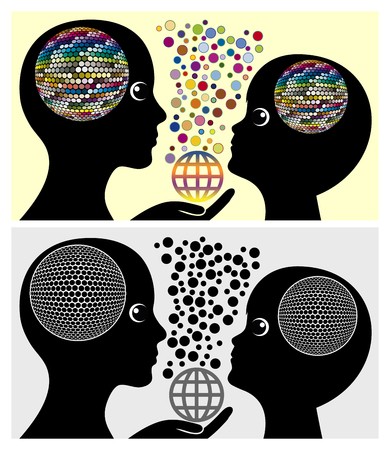 ATELIER PHILOComment savoir si je ne rêve pas ?Animé par Céline OHANESSIAN MERCREDI 18 MARS 2020DE 15H00 A 16H00Pour les 6/10 ans – Inscriptions obligatoires (12 places maxi)Bibliothèque de Messery04.50.94.79.70 – bibliotheque@messery.fr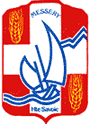 